An şcolar 2021-2022BURSE DE AJUTOR SOCIAL – SEMESTRUL IOMEN 5576/2011, completat cu OMEN 5085/2019Art. 13. Bursele de ajutor social se acordă următoarelor categorii de elevi înscrişi la cursurile cu frecvenţă din învăţământul preuniversitar de stat:a) orfani sau bolnavi de TBC şi care se află în evidenţa dispensarelor şcolare ori bolnavi de diabet, boli maligne, sindromuri de malabsorbţie grave, insuficienţe renale cronice, astm bronşic, epilepsie, cardiopatii congenitale, hepatită cronică, glaucom, miopie gravă, boli imunologice sau infestaţi cu virusul HIV ori bolnavi de SIDA sau care suferă de poliartrită juvenilă, spondilită anchilozantă ori reumatism articular, handicap locomotor, tulburări din spectrul autist, boli hematologice (hemofilie, talasemie, etc.), surditate, fibroză chistică şi cu orice alte boli cronice pe care consiliile de administraţie ale unităţilor de învăţământ preuniversitar le pot lua în considerare; acordarea burselor sociale / pentru motive medicale se face doar pe baza certificatului eliberat de medicul specialist şi avizat de medicul de familie / medicul de la cabinetul şcolar, fără a fi condiţionată de venitul net lunar al familiei.c) Bursele de ajutor social se acordă elevilor proveniţi din familii care îndeplinesc în mod cumulaturmătoarele condiţii:nu realizează un venit net mediu lunar pe ultimele 12 luni pe membru de familie mai mare de 50% din salariul minim net pe economie ( 693 lei)nu deţin terenuri agricole cu o suprafaţă mai mare de 20.000 mp, în zonele colinare şi de şes, şi de 40.000 mp, în zonele montane.Art. 15. – (1) Pentru determinarea venitului mediu net lunar pe membru de familie se vor depune acte doveditoare în primele 10 zile lucrătoare ale fiecărui semestru.(2) La stabilirea venitului mediu net lunar pe membru de familie, se iau în calcul toate veniturile cu caracter permanent realizate de membrii familiei, inclusiv alocaţia suplimentară pentru copii.ACTE NECESARE (art. 13 lit. a):Cerere tip – de la secretariatul liceului (sau de pe site-ul liceului)Declaraţie COMPONENŢA familiei şi OCUPAŢIA fiecărui membru;Copie după actul de identitate pentru fiecare membru al familiei(certificat de naştere sau carte de identitate (nu amândouă), cu menţiunea „Conform cu originalul” pe fiecare pagină, sub care semnează atât dirigintele cât şi elevul);Copie după certtificatul de deces ( în cazul copiilor orfani de un părinte sau de ambii părinţi) sauCertificat medical eliberat de medicul specialist şi avizat de medicul de familie / medicul de la cabinetul şcolarACTE NECESARE (art. 13 lit. c):Cerere tip – de la secretariatul liceului(sau de pe site-ul liceului);Declaraţie COMPONENŢA familiei şi OCUPAŢIA fiecărui membru;Copie după actul de identitate pentru fiecare membru al familiei(certificat de naştere sau carte de identitate (nu amândouă), cu menţiunea „Conform cu originalul” pe fiecare pagină, sub care semnează atât dirigintele cât şi elevul);Adeverinţă în original cu VENITUL NET LUNAR realizat de fiecare membru de familie (unde e cazul) pe ultimele 12 luni: SEPTEMBRIE 2020 – AUGUST 2021 (inclusiv valoarea tichetelor de masă); dacă nu a beneficiat de tichete de masă, să se precizeze acest lucru pe adeverinţa de venit;Copie după cupoanele cu alocaţia / alocaţia suplimentară pentru copii pe lunile respective;DECLARAŢIE NOTARIALĂ (pentru persoanele majore din familie care nu au realizat venit pe lunile respective, cu excepţia studenţilor);Adeverinţă de la primărie că familia nu deţine terenuri agricole cu o suprafaţă mai mare de 20.000 mp, în zonele colinare şi de şes, şi de 40.000 mp, în zonele montane.Adeverinţă de venit fiscal (de la FISC pe anul 2021);Adeverinţă de la şcoală pentru fraţii elevi sau studenţi;IMPORTANT:Elevii care beneficiază de bursa „Bani de liceu”, nu pot beneficia şi de bursa de ajutor social.Se poate cumula bursa de ajutor social cu bursa de studiu şi cu bursa de merit / performanţă, cu condiţia îndeplinirii criteriilor de venit.OBSERVAŢII:Elevilor care se încadrează la art. 13 lit. a) li se acordă bursa de ajutor social pe baza certificatului medical eliberat de medicul specialist şi avizat de medicul de famile / medicul de la cabinetul şcolar sau pe baza certificatului de deces al părintelui ( în cazul elevilor orfani )VENITUL MEDIU NET LUNAR pe membru de familie să nu depăşească  693 lei;- FAMILIA înseamnă: soţul şi soţia sau soţul, soţia şi copii lor necăsătoriţi care locuiesc împreună sau persoane necăsătorite care locuiesc împreună cu copii;- Perioada de depunere a dosarului tip PLIC cu actele necesare este 13 – 24 septembrie 2021 ( pe coperta dosarului să fie trecut şi numărul de telefon al elevului / părintelui)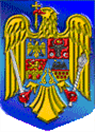 ROMÂNIAMINISTERUL EDUCAŢIEI LICEUL GERMAN SEBEŞ515800  STR. Ștefan cel Mare Nr. 1TEL. 0371348884  FAX. 0371605388scoalagermana.sebes@gmail.comlg.sebes@isjalba.rowww.liceulgermansebes.ro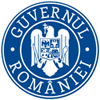 MINISTERULEDUCAȚIEI 